МУНИЦИПАЛЬНОЕ БЮДЖЕТНОЕ ОБЩЕОБРАЗОВАТЕЛЬНОЕ УЧРЕЖДЕНИЕГОРОДА КУРГАНА «ГИМНАЗИЯ № 27» Справка по итогам выполненияВсероссийской проверочной работы по русскому языкуВ рамках проведения Всероссийских проверочных работ (далее – ВПР) на основании Приказа МОиН РФ № 69 от 27.01.20117 г., приказа Департамента образования и науки Курганской области № 419 от 27.03.2017 г. среди обучающихся 4-х классов была проведена проверочная работа по русскому языку 18 апреля 2017 г. (1 часть) и 20 апреля 2017 г. (2 часть). В 4-х классах 85 учащихся, писало работу - 78.Результаты выполнения работы: справились с работой 100 %  учащихся;качество выполнения работы по России составило 74,5 %, по Курганской области – 71,4 %, по городу Кургану – 76 %, по гимназии - 93,4 %.Результаты выполнения работы по классамСравнение выполнения работы с данными по городу, по региону, по РоссииДостижение планируемых результатов в соответствии с ПООП НООМаксимальный балл (38) не набрал ни один учащийся, 37 баллов набрал 1 учащийся, 36 баллов – 6 учащихся. Уровень выполнения составил 100%, качество – 93,4 %.                                                              Распределение первичных баллов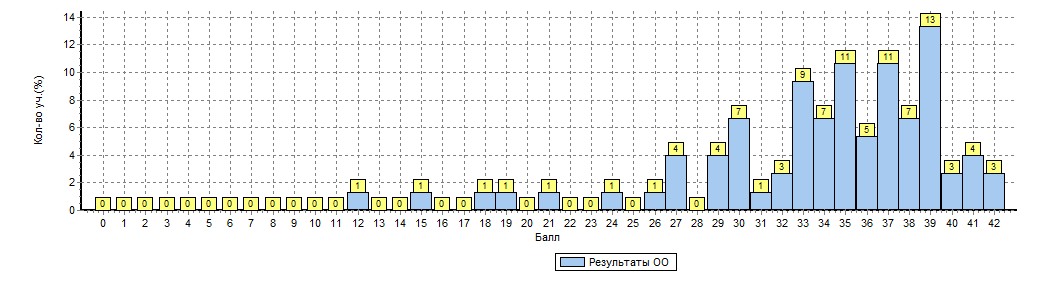 Выводы: обучающиеся показали хорошее качество знаний по русскому языку за пройденный период. Сложности выявлены в нахождении и выписывании из предложения имен существительных в той форме, в которой они употреблены в предложении. Следует уделять больше внимания овладению национально-культурными нормами речевого поведения, осознанию эстетические функции русского языка, формированию умений опираться на собственный жизненный опыт, определять конкретную жизненную ситуацию, изучению и интерпретации пословиц.Заместитель директора                                                          Т.М. КазаринаКласс5432Качество знаний4А1691-96,2 %4Б189--100 %4В5164-84 %Итого39345-93,4 %ООКоличествоучащихсяРаспределение по группам баллов в %Распределение по группам баллов в %Распределение по группам баллов в %Распределение по группам баллов в %ООКоличествоучащихся2345Россия13438443,821,745,728,8Курганская область87035,323,345,426Город Курган33923,720,346,329,7МБОУ «Гимназия №27»7803,443,650№Блоки ПООП НООвыпускник научится / получит возможность научитьсяБлоки ПООП НООвыпускник научится / получит возможность научитьсяСредний% выполненияСредний% выполненияСредний% выполненияСредний% выполнения№Блоки ПООП НООвыпускник научится / получит возможность научитьсяБлоки ПООП НООвыпускник научится / получит возможность научитьсяПо ООПо городуПо регионуПо России78 уч. 3392 уч.8703 уч.1343844 уч.1К11К1Писать под диктовку текст, соблюдая при письме изученные орфографические нормы866562671К21К2Писать под диктовку текст, соблюдая при письме изученные пунктуационные нормы9492919022Распознавать и подчеркивать однородные члены в предложении776864733(1)3(1)Находить главные члены предложения949088893(2)3(2)Распознавать изученные части речи в предложении8781798244Распознавать правильную орфоэпическую норму7877757955Классифицировать согласные звуки 8684838266Распознавать и адекватно формулировать основную мысль текста в письменной форме, соблюдая нормы построения предложения и словоупотребления6760576677Делить тексты на смысловые части, составлять план текста9172686888Задавать вопросы по содержанию текста и отвечать на них, подтверждая ответ примерами из текста7871687099Определять значение слова по тексту 826968771010Подбирать синонимы для устранения повторов в тексте979188751111Находить в словах с однозначно выделяемыми морфемами окончание, корень, приставку, суффикс8880787012(1)12(1)Классифицировать части речи/ находить в тексте такие части речи, как имена существительные5571707312(2)12(2)Распознавать грамматические признаки частей речи/ проводить морфологический разбор имен существительных8379767313(1)13(1)Классифицировать части речи/ находить в тексте такие части речи, как имена прилагательные с именами существительными, к которым они относятся9677767613(2)13(2)Распознавать грамматические признаки частей речи/ проводить морфологический разбор имен прилагательных 827067691414Классифицировать части речи/ находить в тексте такие части речи, как глаголы9976758315(1)15(1)Строить речевое высказывание в письменной форме, владеть национально-культурными нормами речевого поведения, осознавать эстетические функции русского языка/ уметь на основе данной информации (содержание пословицы) и собственного жизненного опыта определять конкретную жизненную ситуацию для адекватной интерпретации пословицы5154535215(2)15(2)Записывать высказывание без орфографических и пунктуационных ошибок58524747